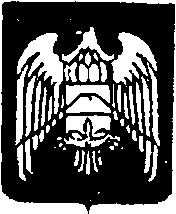 МУНИЦИПАЛЬНОЕ КАЗЕННОЕ УЧРЕЖДЕНИЕ «МЕСТНАЯ АДМИНИСТРАЦИЯ ГОРОДСКОГО ПОСЕЛЕНИЯ НАРТКАЛА УРВАНСКОГО МУНИЦИПАЛЬНОГО РАЙОНА КАБАРДИНО-БАЛКАРСКОЙ РЕСПУБЛИКИ»КЪЭБЭРДЕЙ-БАЛЪКЪЭР РЕСКПУБЛИКЭМ И АРУАН  МУНИЦИПАЛЬНЭ  КУЕЙМ ЩЫЩ  НАРТКЪАЛЭ  КЪАЛЭ    ЖЫЛАГЪУЭМ И ЩIЫПIЭ АДМИНИСТРАЦЭКЪАБАРТЫ-МАЛКЪАР РЕСПУБЛИКАНЫ УРВАН МУНИЦИПАЛЬНЫЙ РАЙОНУНУ НАРТКЪАЛА ШАХАР    ПОСЕЛЕНИЯСЫНЫ ЖЕР ЖЕРЛИ АДМИНИСТРАЦИЯСЫПОСТАНОВЛЕНИЕ    № 74УНАФЭ                           № 74БЕГИМ                           № 7429.03.2023г.                                                                                                  г. НарткалаОб утверждении схемы размещения нестационарных объектов мелкорозничной торговой сети на территории городского поселения Нарткала   В соответствии с Федеральным законом от 28 декабря 2009 года № 381-ФЗ «Об основах государственного регулирования торговой деятельности в Российской Федерации», постановлением Правительства Российской Федерации от 9 апреля 2016 года № 291 «Об утверждении Правил установления субъектами Российской Федерации нормативов минимальной обеспеченности населения площадью торговых объектов и методики расчета нормативов минимальной обеспеченности населения площадью торговых объектов, а также о признании утратившим силу постановления Правительства Российской Федерации от 24 сентября 2010 года № 754», Законом Кабардино-Балкарской Республики от 18 июля 2011 года № 65-РЗ «О государственном регулировании торговой деятельности в Кабардино-Балкарской Республике», приказом Минпромторга КБР от 1 октября 2013 года № 99 «Об утверждении Порядка разработки и утверждения органами местного самоуправления муниципальных образований Кабардино-Балкарской Республики схемы размещения нестационарных торговых объектов» Местная администрация городского поселения Нарткала Урванского муниципального района КБРПОСТАНОВЛЯЕТ:1. Утвердить прилагаемый перечень нестационарных торговых объектов (приложение №1) и схему размещения нестационарных объектов мелкорозничной торговой сети (приложение №2)  на территории городского поселения Нарткала (далее - схема).                                                             2. Начальнику отдела градостроительства и земельных отношений  и главному специалисту по имущественным земельным отношениям и предпринимательской деятельности Местной администрации городского поселения Нарткала организовать работу нестационарной мелкорозничной торговой сети на территории городского поселения Нарткала в местах, предусмотренных схемой, и обеспечить заключение договоров на размещение нестационарного торгового объекта с юридическими лицами и индивидуальными предпринимателями, состоящими на налоговом учете.3. Определить порядок внесения изменений в схему, не чаще одного раза в квартал, на основании решений комиссии по рассмотрению заявлений физических и юридических лиц, имеющих намерение разместить в городском поселении Нарткала нестационарные объекты торговли, общественного питания и по оказанию иных услуг населению.4. Признать утратившим силу Постановление Местной администрации городского поселения Нарткала от 19.04.2012г. №257 «Об утверждении схемы размещения нестационарных объектов мелкорозничной торговой сети на территории городского поселения Нарткала».5. Опубликовать настоящее Постановление в газете «Маяк» и разместить на официальном сайте городского поселения кала https.//adm-nartkala.ruГлава местной администрации городского поселения НарткалаУрванского муниципального района КБР                                              А.Х. Бетуганов